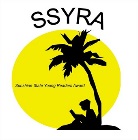 2020-2021         2020-20212020-2021         2020-20212020-2021         2020-20212020-2021         2020-20212020-2021         2020-20212020-2021         2020-20212020-2021          2020-20212020-2021         2020-20212020-2021         2020-20212020-2021         2020-20212020-2021          2020-20212020-2021         2020-20212020-2021         2020-20212020-2021         2020-20212020-2021        2020-20212020-2021         2020-20212020-2021         2020-20212020-2021          2020-20212020-2021           2020-20212020-2021           2020-20212020-2021         2020-20212020-2021          2020-20212020-2021         2020-20212020-2021         2020-20212020-2021         2020-20212020-2021         2020-20212020-2021          2020-20212020-2021           2020-2021 2020-2021         2020-20212020-2021           2020-2021